 Links to our curriculum drivers    Nile Class   Summer 1    Y5.6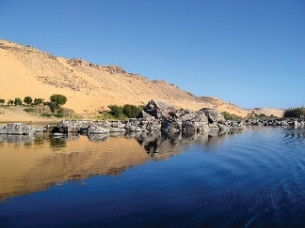    The following drivers underpin our school curriculum and, with our vision and values, allow us to deliver our curriculum strategy.  These key drivers are personal to our schools and reflect the locational, social and educational needs of our community.    English Our class texts are books by Michael Morpurgo – our significant author.  Our guided reading text is ‘Who let the God’s Out’ by Mary Evans. Our writing styles for this half-term are: balanced arguments.non-chronological reports.stories from imaginative worlds.  R.E. Our thematic learning in R.E. this half-term we will look at Judaism and ask the question, ‘What does it mean for a Jewish person to follow God?’We will be identifying: The Creation story and how it is used at Rosh Hashanah;  How Shabbat is inspired by God resting on day seven.The fact that there is diversity within Judaism.R.E. Our thematic learning in R.E. this half-term we will look at Judaism and ask the question, ‘What does it mean for a Jewish person to follow God?’We will be identifying: The Creation story and how it is used at Rosh Hashanah;  How Shabbat is inspired by God resting on day seven.The fact that there is diversity within Judaism.R.E. Our thematic learning in R.E. this half-term we will look at Judaism and ask the question, ‘What does it mean for a Jewish person to follow God?’We will be identifying: The Creation story and how it is used at Rosh Hashanah;  How Shabbat is inspired by God resting on day seven.The fact that there is diversity within Judaism.Maths In Maths during this half-term, our objectives will focus on decimals, algebra and statistics.  We will be learning to: read, write and order decimals. round decimals to the nearest whole number of to 1 decimal place. know decimal, fraction and percentage equivalents. read and interpret information in tables, including timetables.use line graphs to solve problems.express missing number problems algebraically.Maths In Maths during this half-term, our objectives will focus on decimals, algebra and statistics.  We will be learning to: read, write and order decimals. round decimals to the nearest whole number of to 1 decimal place. know decimal, fraction and percentage equivalents. read and interpret information in tables, including timetables.use line graphs to solve problems.express missing number problems algebraically.HistoryIn History, we are learning about the Greek Empire in our topic ‘Groundbreaking Greeks’.  We will be learning about: significant events during the ancient Greek empire.the impact of developments and changes over six periods of ancient Greece.the city state of Athens in the classical age.The long-lasting legacy of the ancient Greeks. HistoryIn History, we are learning about the Greek Empire in our topic ‘Groundbreaking Greeks’.  We will be learning about: significant events during the ancient Greek empire.the impact of developments and changes over six periods of ancient Greece.the city state of Athens in the classical age.The long-lasting legacy of the ancient Greeks. PSHE/RSE This half term is all about ‘Health and Wellbeing’.   We will be looking at: how to carry out basic first aid including for burns, scalds, cuts, bleeds, choking, asthma attacks or allergic reactionsthat if someone has experienced a head injury, they should notbe movedwhen it is appropriate to use first aid and the importance of itseeking adult help  PSHE/RSE This half term is all about ‘Health and Wellbeing’.   We will be looking at: how to carry out basic first aid including for burns, scalds, cuts, bleeds, choking, asthma attacks or allergic reactionsthat if someone has experienced a head injury, they should notbe movedwhen it is appropriate to use first aid and the importance of itseeking adult help  Nile - Curriculum Grid                   Summer 1 - Y5.6Nile - Curriculum Grid                   Summer 1 - Y5.6Nile - Curriculum Grid                   Summer 1 - Y5.6Science In Science this half-term, we will be learning about changes within the human body through the topic, ‘Animals including humans.’     We will be learning to: research and explain the gestation periods of a range of animals.compare the gestation periods of animals including humans. explain how to keep the human body healthy.Identify at least three harmful substances that have a negative impact on the human body.explain how harmful substances could affect our bodies.Science In Science this half-term, we will be learning about changes within the human body through the topic, ‘Animals including humans.’     We will be learning to: research and explain the gestation periods of a range of animals.compare the gestation periods of animals including humans. explain how to keep the human body healthy.Identify at least three harmful substances that have a negative impact on the human body.explain how harmful substances could affect our bodies.Science In Science this half-term, we will be learning about changes within the human body through the topic, ‘Animals including humans.’     We will be learning to: research and explain the gestation periods of a range of animals.compare the gestation periods of animals including humans. explain how to keep the human body healthy.Identify at least three harmful substances that have a negative impact on the human body.explain how harmful substances could affect our bodies.French In French, this half-term, we will be looking at the topic ‘Presenting Myself’.  This will include:  Learning how to say hello and goodbye. Ask somebody how they are feeling and say how we are feeling.Say where we live and what our nationality is.Design and Technology In Design and Technology this half-term, we are going to be looking at healthy eating in the topic ‘Eat the season.’This unit will involve:explaining what seasonality is and why these fruits and vegetables are important.exploring a range of techniques to cook a savoury dish.Designing, making and evaluating a healthy soup. Design and Technology In Design and Technology this half-term, we are going to be looking at healthy eating in the topic ‘Eat the season.’This unit will involve:explaining what seasonality is and why these fruits and vegetables are important.exploring a range of techniques to cook a savoury dish.Designing, making and evaluating a healthy soup. Music In Music we will be taking part in whole school singing lessons with Mr Reed.In Music, we will be following Charanga with the theme of Reflect, rewind and replay.  We will be reviewing: Music covered throughout the year. Sing alongside a song.Improvise and compose music using a glockenspiel. Music In Music we will be taking part in whole school singing lessons with Mr Reed.In Music, we will be following Charanga with the theme of Reflect, rewind and replay.  We will be reviewing: Music covered throughout the year. Sing alongside a song.Improvise and compose music using a glockenspiel. Computing In computing, we are going to look at creating spreadsheets. This will involve:Building data into a spreadsheet.Creating formulas using a range of cells.Creating a spreadsheet to plan an event.Explaining that formulas can be used to produce calculated data.Computing In computing, we are going to look at creating spreadsheets. This will involve:Building data into a spreadsheet.Creating formulas using a range of cells.Creating a spreadsheet to plan an event.Explaining that formulas can be used to produce calculated data.P.E. In P.E. this half-term, we will be focussing on handball and outdoor adventurous activities.Curriculum DriverLinks within our curriculum this half termChristianity and FaithUnderstanding the links between Christianity and science.Saying the Lord’s Prayer and the lunchtime prayer every day. Father Steve to come into school to help support the teaching of R.E.Understand similarities and differences within other religions (Judaism). Legacy and making a differenceLearning how to create spreadsheets using Excel and then how to input data to create an event.Understanding what harmful substances are and the effect they can have on our bodies based upon the choices we make. Exploring the roles played by men and women in the past while living in Athens.  Investigating the achievements and legacy left behind by Alexander the Great. Outdoor learning and our local areaTaking care of plants in our school grounds and watching how they grow throughout spring.Being part of the school community and supporting – Environment Day.Completing our class pledge – to litter pick around the school grounds.Try different foods linked to the seasons and exploring how to use seasonal food to make soup. Wider World and DiversityBecoming a part of the School Council to make decisions about charities to support.Understanding how to present ourselves in French.Comparing myths and legends across the world and different cultures through the stories of Beowulf and Who let the God’s out. 